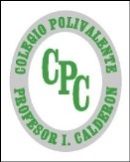 Guía N° 3 Historia ,Geog. y Cs. Sociales 3º Año Básico. 18 de mayoNombre: 			           		  ___________________  Fecha:       de          del    2020 Objetivo de AprendizajeOA7: Distinguir hemisferios, círculo del Ecuador, trópicos, polos, continentes y océanos del planeta en mapas y globos terráqueos.Eje: GeografíaObjetivo: Identificar la ubicación de las principales líneas imaginarias de la Tierra.I.- Complementar los aprendizajes accediendo a los siguientes links https://www.youtube.com/watch?v=MmgsSD1am9wLíneas de referencias de la TierraSon líneas imaginarias que son trazadas sobre los mapas y planisferios para poder ubicar distintos lugares del planeta.Los más importantes son:Línea o círculo del Ecuador: Divide a la Tierra en 2 hemisferios. Norte y Sur.Meridiano de Greenwich: Línea o Semicírculo que va de polo a polo.Trópicos: Líneas o círculos imaginarios que se ubican entre el Ecuador y los Círculos polares. Al norte el Trópico de Cáncer y al sur el trópico de Capricornio.Círculos polares: se ubican cerca de los polos. Al norte Círculo Polar Ártico y al sur Círculo Polar Antártico.Observa esta representación de la Tierra y memoriza las ubicaciones de las líneas imaginarias.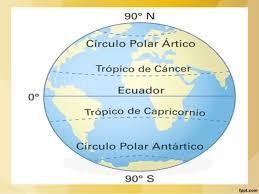 Hoja de respuestas. Guía n°3 de Historia y Geografía 3° básico. 18 de mayo.Nombre: __________________________________________________________Actividad 1: Colorea en ambas representaciones de la Tierra, las líneas y puntos imaginarios según se señala a continuación.Línea o círculo del Ecuador: RojoMeridiano de Greenwich: Amarillo Trópicos: verdesCírculos Polares: AzulesPlanisferio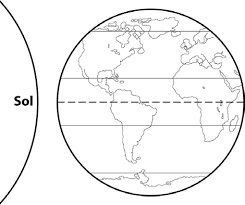 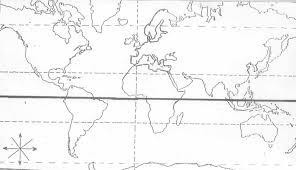 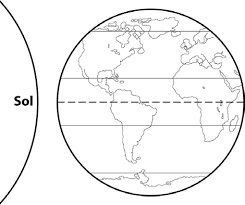 Actividad 2.Escribir en los recuadros el nombre que corresponda a cada línea o punto imaginario de la Tierra. Colorearlos como se indica en actividad 2.Línea del Ecuador – Meridiano de Greenwich – Trópico de Cáncer – Trópico de Capricornio – Círculo polar Ártico – Círculo Polar Antártico – Polo Norte – Polo sur.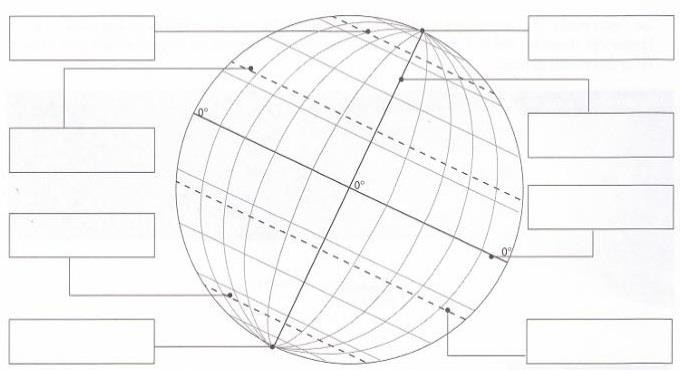 Recuerda que pueden trabajar en el cuaderno.*Esta guía tiene un 60% de exigencia”                          L : 60 a 100% de logro                        NL: menos del 60% de logroPuntaje ObtenidoLNL